Mariam 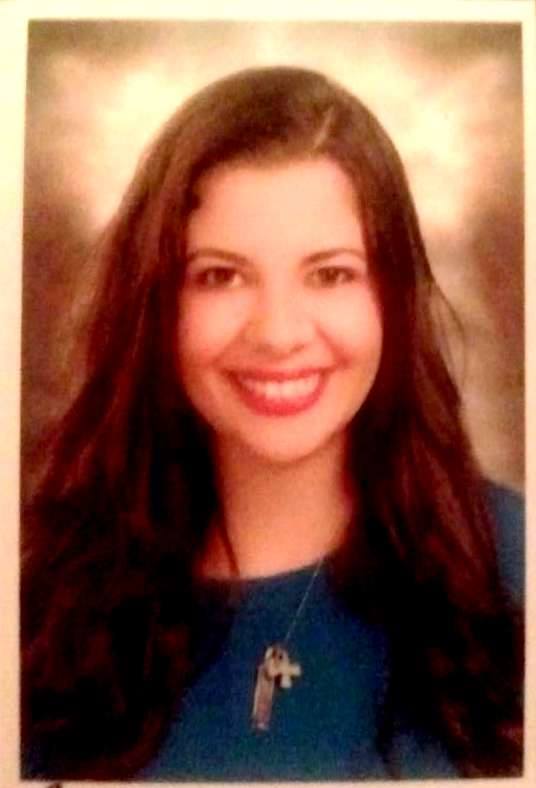 PERSONAL INFORMATIONS:Date of birth: 4/11/1992Nationality: EgyptianEmail: Mariam.335231@2freemail.com Residence in UAE: presentObjective:Seeking full time job in a successful Company which would allow me to utilize my educational background and offer an opportunity for professional growth.Education:Faculty of Pharmacy, Alexandria UniversityClass 2016 (Grade : very good)Internships and Trainings: Summer training at Sabry pharmacyWorked at Dr.Adel pharmacy for three monthsPersonal skills:Language:Arabic: mother tongueEnglish: fluentFrench: excellentComputer skills:Word, Excel , PowerPointHobbies, Activities and Interests:Member of “ MEJ “ scout Acting Travelling : have been to Poland ,Vienna ,London and SpainReading General skills: Time management, hard worker.High potential to learn and self educate.Self dependant, intellectual and have an excellent team work spirit.   -  Confidence
   - Patience
   -Strong interpersonal and communication skills
   